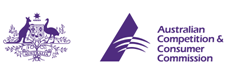 ACCC Dairy Inquiry Farmer consultation forum - ToowoombaMonday 6 February 2017, 11.30am – 2.00pmAgendaLocationCity Golf Club254 South Street, Toowoomba, QueenslandACCC ChairsACCC Chairman Mr. Rod Sims and Commissioner Mr. Mick KeoghTimeSession11.30 amIntroduction and welcome Mr. Rod Sims11.40 amOpen discussion ACCC Commissioners will lead a discussion about competition and fair trading issues in the industry. We are interested in hearing your views on key issues being considered in the Dairy Inquiry. Commissioners will invite feedback on topics such as:Competition between milk processorsContracting and pricing practicesRetail pricingTransparencyOther areas of interest to the Inquiry1.00pm to 2.00 pm Close of discussion and light refreshmentsYou are welcome to raise issues on an informal basis over light refreshments. Coffee, tea and light refreshments will be provided.